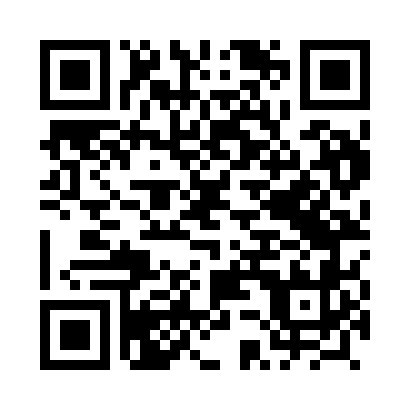 Prayer times for Kielcze, PolandWed 1 May 2024 - Fri 31 May 2024High Latitude Method: Angle Based RulePrayer Calculation Method: Muslim World LeagueAsar Calculation Method: HanafiPrayer times provided by https://www.salahtimes.comDateDayFajrSunriseDhuhrAsrMaghribIsha1Wed2:515:2612:546:028:2410:472Thu2:475:2412:546:038:2510:503Fri2:435:2212:546:048:2710:544Sat2:415:2112:546:068:2910:575Sun2:405:1912:546:078:3011:006Mon2:395:1712:546:088:3211:017Tue2:395:1512:546:098:3411:018Wed2:385:1312:546:098:3511:029Thu2:375:1212:546:108:3711:0310Fri2:375:1012:546:118:3811:0311Sat2:365:0812:546:128:4011:0412Sun2:355:0712:546:138:4211:0513Mon2:355:0512:546:148:4311:0514Tue2:345:0412:546:158:4511:0615Wed2:335:0212:546:168:4611:0716Thu2:335:0112:546:178:4811:0717Fri2:324:5912:546:188:4911:0818Sat2:324:5812:546:198:5111:0919Sun2:314:5612:546:208:5211:0920Mon2:314:5512:546:208:5411:1021Tue2:304:5412:546:218:5511:1122Wed2:304:5212:546:228:5711:1123Thu2:294:5112:546:238:5811:1224Fri2:294:5012:546:248:5911:1325Sat2:284:4912:546:259:0111:1326Sun2:284:4812:556:259:0211:1427Mon2:284:4712:556:269:0311:1528Tue2:274:4612:556:279:0511:1529Wed2:274:4512:556:289:0611:1630Thu2:274:4412:556:289:0711:1631Fri2:264:4312:556:299:0811:17